CartagenaVisita a Bocagrande, Castillogrande5 días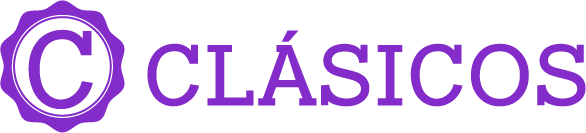 Salidas: Diarias hasta diciembre 2024Mínimo 2 pasajerosDía 1. México – Panamá - Cartagena   Recepción en el aeropuerto y traslado al hotel. Alojamiento.Día 2. Cartagena – Visita de CiudadDesayuno. Visita a la Ciudad en compartido con Castillo de San Felipe – Aplica para hoteles Turista Descubre la rica historia de Cartagena de Indias en nuestro tour compartido en cómodo vehículo climatizado, en compañía de un guía experto y otros viajeros de distintos rincones del mundo. Comenzamos en la segura bahía de Cartagena, seguida de una panorámica en el tranquilo barrio de Manga, con su arquitectura republicana. Explora el imponente Fuerte San Felipe de Barajas, la máxima fortificación colonial en América. Luego, sumérgete en el centro histórico y amurallado, con tiempo para compras de artesanías y una caminata reveladora por las calles y plazas cargadas de historia. Días de operación: Diaria. Duración: 3.5 horas aprox. Salidas: 13:10 Hotel Corales de Indias 13:15 Zona Norte hasta el hotel Sonesta 13:35 Monumento los Pegasos 13:40 Las Bóvedas 13:45 Teatro Heredia Adolfo Mejía 13:50 Hotel Charleston Santa Teresa 14:00 Bocagrande, laguito y Castillogrande Grado de dificultad: Moderado Incluye: Transporte en servicio compartido, guía de turismo profesional en el idioma español y entrada al Castillo de San Felipe. Nota 1: Los horarios de salida aplican de acuerdo con la ubicación del hotel donde este hospedado el pasajero. Nota 2: Los pasajeros que se hospedan en el centro histórico deben llegar a los puntos de recogida indicados anteriormente. Recomendaciones: Llevar protector solar, zapatos cómodos, lentes, gorro de sol y ropa adecuada para clima cálido. Aclaraciones: El recorrido puede variar por cierres de museos o temas operación cierres en el centro histórico sin previo aviso. Visita a la Ciudad en privado con Castillo de San Felipe Aplica para hoteles primera, primera sup, lujo y grand lujo Salida del hotel para iniciar la visita panorámica de los principales barrios de la ciudad como Bocagrande, Castillogrande y Manga para llegar e ingresar al Castillo de San Felipe, donde visitaremos una de las construcciones de ingeniería militar más importantes de la época colonial, continuación del recorrido con el ingreso a la Iglesia de San Pedro Claver; Finaliza el recorrido con un breve paseo por el recinto amurallado, donde podrás admirar sus bonitas plazas, calles estrechas y casas con balcones decorados con flores. Días de funcionamiento: Diario. Duración: 4 horas aprox. Salidas: de 9:00 am a 2:00 pm Grado de dificultad: ninguno Incluye: Transporte privado, guía turístico profesional en el idioma seleccionado, entrada al Castillo de San Felipe. Recomendaciones: Llevar bloqueador solar, calzado cómodo, lentes, sombrero para el sol y ropa adecuada para climas cálidos.Visita a la Ciudad en privado con Castillo de San Felipe Aplica para hoteles superior.Salida del hotel para iniciar la visita panorámica de los principales barrios de la ciudad como Bocagrande, Castillogrande y Manga para llegar e ingresar al Castillo de San Felipe, donde visitaremos una de las construcciones de ingeniería militar más importantes de la época colonial, continuación del recorrido con el ingreso a la Iglesia de San Pedro Claver; Finaliza el recorrido con un breve paseo por el recinto amurallado, donde podrás admirar sus bonitas plazas, calles estrechas y casas con balcones decorados con flores. Días de funcionamiento: Diario. Duración: 4 horas aprox. Salidas: de 9:00 am a 2:00 pm Grado de dificultad: ninguno Incluye: Transporte privado, guía turístico profesional en el idioma seleccionado, entrada al Castillo de San Felipe. Recomendaciones: Llevar bloqueador solar, calzado cómodo, lentes, sombrero para el sol y ropa adecuada para climas cálidos. Alojamiento.Día 3. CartagenaDesayuno. Día libre para actividades personales. Recomendamos tomar algunas de las excursiones opcionales de nuestro Travel Shop Pack. Alojamiento. (Ver tarifas de opcionales).Día 4. CartagenaDesayuno. Día libre para actividades personales. Recomendamos tomar algunas de las excursiones opcionales de nuestro Travel Shop Pack. Alojamiento. (Ver tarifas de opcionales).Día 5. Cartagena – Panamá - MéxicoDesayuno. Traslado al aeropuerto internacional para tomar vuelo con destino su ciudad de origen. Fin de nuestros servicios.INCLUYE: Traslados aeropuerto – hotel – aeropuerto en servicio privado. 4 noches de alojamiento en el hotel elegido. Desayunos diarios.Visita a la ciudad.Tarjeta Básica de asistencia al viajero.NO INCLUYE:Boletos de avión internos e internacionales. Servicios, excursiones o comidas no especificadas.Gastos personales.Propinas a mucamas, botones, guías, chóferes.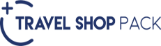 LISTA DE HOTELES (Previstos o similares)LISTA DE HOTELES (Previstos o similares)LISTA DE HOTELES (Previstos o similares)CIUDADHOTELCATCARTAGENA DON PEDRO HEREDIA TCAPILLA DEL MAR PCHERLESTON SANTA TERESA (HAB. CLASSIC)SPRECIO POR PERSONA EN USDPRECIO POR PERSONA EN USDPRECIO POR PERSONA EN USDPRECIO POR PERSONA EN USDPRECIO POR PERSONA EN USDTURISTA DBLTPLSGL MNRTERRESTRE320310570280TERRESTRE Y AÉREO510500760470PRIMERA DBLTPLSGL MNRTERRESTRE480400910210TERRESTRE Y AÉREO6705901100400SUPERIOR DBLTPLSGL MNRTERRESTRE10108201980480TERRESTRE Y AÉREO120010102170670RUTA AEREA PROPUESTA CON COPA AIRLINES MEX/PTY/CTG/PTY/MEXRUTA AEREA PROPUESTA CON COPA AIRLINES MEX/PTY/CTG/PTY/MEXRUTA AEREA PROPUESTA CON COPA AIRLINES MEX/PTY/CTG/PTY/MEXRUTA AEREA PROPUESTA CON COPA AIRLINES MEX/PTY/CTG/PTY/MEXRUTA AEREA PROPUESTA CON COPA AIRLINES MEX/PTY/CTG/PTY/MEXIMPUESTOS Y Q DE COMBUSTIBLE (SUJETOS A CONFIRMACIÓN): 315 USDIMPUESTOS Y Q DE COMBUSTIBLE (SUJETOS A CONFIRMACIÓN): 315 USDIMPUESTOS Y Q DE COMBUSTIBLE (SUJETOS A CONFIRMACIÓN): 315 USDIMPUESTOS Y Q DE COMBUSTIBLE (SUJETOS A CONFIRMACIÓN): 315 USDIMPUESTOS Y Q DE COMBUSTIBLE (SUJETOS A CONFIRMACIÓN): 315 USDSUPLEMENTO DESDE EL INTERIOR DEL PAÍS: CONSULTARTARIFAS SUJETAS A DISPONIBILIDAD Y CAMBIO SIN PREVIO AVISO MENOR DE 2 A 9 AÑOS. MAXIMO 2 MENORES COMPARTIENDO HABITACIÓN EN DOBLEVIGENCIA A DICIEMBRE 2024. EXCEPTO PUENTES, NAVIDAD, FIN DE AÑO Y DÍAS FESTIVOS. CONSULTE SUPLEMENTOSVIGENCIA A DICIEMBRE 2024. EXCEPTO PUENTES, NAVIDAD, FIN DE AÑO Y DÍAS FESTIVOS. CONSULTE SUPLEMENTOSVIGENCIA A DICIEMBRE 2024. EXCEPTO PUENTES, NAVIDAD, FIN DE AÑO Y DÍAS FESTIVOS. CONSULTE SUPLEMENTOSVIGENCIA A DICIEMBRE 2024. EXCEPTO PUENTES, NAVIDAD, FIN DE AÑO Y DÍAS FESTIVOS. CONSULTE SUPLEMENTOSVIGENCIA A DICIEMBRE 2024. EXCEPTO PUENTES, NAVIDAD, FIN DE AÑO Y DÍAS FESTIVOS. CONSULTE SUPLEMENTOSOPCIONALES PARA ENRIQUECER TU VIAJE OPCIONALES PARA ENRIQUECER TU VIAJE TRAVEL SHOP PACK - PRECIO POR PERSONA EN USDTRAVEL SHOP PACK - PRECIO POR PERSONA EN USDTOUR ISLA DEL ROSARIO – SAN PEDRO DE MAJAGUA EN SERVICIOS COMPARTIDO – DÍA 3 O 4TOUR ISLA DEL ROSARIO – SAN PEDRO DE MAJAGUA EN SERVICIOS COMPARTIDO – DÍA 3 O 4PRECIO EN DBL, TPL, SGL130PRECIO DE MENOR115